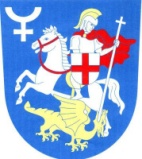 Obec Vápno ___________________________________________________________________________                                                                    Informace o počtu a sídle volebních okrskův obci Vápnopro volbu prezidenta České republikykonanou ve dnech 13. a 14. ledna 2023(případné II. kolo ve dnech 27. a 28. ledna 2023)V souladu s ustanovením § 14 odst. 1 písm. d) zákona č. 275/2012 Sb., o volbě prezidenta republiky a o změně některých zákonů (zákon o volbě prezidenta republiky), ve znění pozdějších předpisů,  i n f o r m u j i ,že volba prezidenta České republiky proběhne ve dnech 13. a 14. ledna 2023 (případné      II. kolo ve dnech 27. a 28. ledna 2023) v obci Vápno v následujícím volebním okrsku, jehož sídlo je:volební okrsek č. 1:zasedací místnost budovy Obecního úřadu Vápno, čp.26, 533 16 Vápno Ve Vápně dne 28.11.2022					                                                                                                                                          Milan Málek                                                                                                                            starosta obce   Vyvěšeno:   28.11.2022Sejmuto:Zveřejněno shodně i v elektronické podobě.